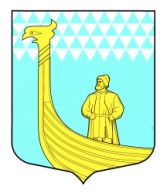  А  Д  М   И   Н   И  С  Т  Р  А  Ц  И  ЯМУНИЦИПАЛЬНОГО ОБРАЗОВАНИЯВЫНДИНООСТРОВСКОЕ СЕЛЬСКОЕ ПОСЕЛЕНИЕВОЛХОВСКОГО МУНИЦИПАЛЬНОГО РАЙОНАЛЕНИНГРАДСКОЙ  ОБЛАСТИПОСТАНОВЛЕНИЕдер. Вындин ОстровВолховского района, Ленинградской областиот «31» июля  2020 года                                                                              № 112        Об утверждении перечня муниципальных программ, действующих на территории МО Вындиноостровское  сельское  поселение в 2020 год и плановый период 2021-2022 годов.           В соответствии с бюджетным законодательством Российской Федерации, на основании Устава МО Вындиноостровское сельское поселение в целях обеспечения эффективного функционирования системы программно – целевого управления  бюджетным процессом  МО Вындиноостровское сельское поселение  ПОСТАНОВЛЯЮ:1. Утвердить  перечень муниципальных программ, действующих на территории МО Вындиноостровское  сельское  поселение в 2020 – 2022 г.г.  согласно  приложения.2.Данное постановление подлежит официальному опубликованию в средствах массовой информации и размещению на сайте муниципального образования. 3.Контроль за выполнением постановления оставляю за собой.Глава администрации                                        			     Е.В.ЧеремхинаПриложениек постановлению администрации  МО Вындиноостровское сельское поселение от 31.07.2020 № 112Перечень муниципальных программ, действующих на территории МО Вындиноостровское сельское поселение в 2020– 2022 годах№ п/пНаименование муниципальных программ основные направления реализации программыСумма2020годСумма2021годСумма2022 год1.2. «Повышение безопасности дорожного движения на территории муниципального образования Вындиноостровское  сельское поселение Волховского муниципального района Ленинградской области»на 2019-2021 года«О содействии участию населения в осуществлении местного самоуправления в иных формах на территории административного центра муниципального образования Вындиноостровское сельское поселение Волховского муниципального района Ленинградской области на 2020-2022 год»- содержание  автомобильных дорог, на создание инвентаризационной и технической документации в сфере дорожного хозяйства, на проведение ремонтных работ по дорогам общего пользования  и дворовых территорий на  территории Вындиноостровского сельского  - Создание условий для устойчивого функционирования  жилищно-коммунального хозяйства на территории Вындиноостровского сельского поселения;- Создание условий для проведения мероприятий  направленных на сферу благоустройства территории Вындиноостровского сельского поселения;-Создание условий для удовлетворения потребностей населения, в том числе молодых семей и молодых специалистов в благоустроенном жилье;- Создание и сохранение  благоприятных условий обеспечения культурного досуга жителей Вындиноостровского сельского поселения.07.11.2018г №162 200,0От 06.11.2019г №13866,4200,064,567,73.«Обеспечение первичных мер пожарной безопасности  на территории муниципального образования Вындиноостровское сельское поселение на 2019 – 2021 гг.»Пропашка минерализованными противопожарными полосами (ширина не менее 3м)  населенных пунктов поселенияПриобретение мотопомпыОбучение старост населенных пунктовОт 30.11.2018г №15540,040,00,004. «Противодействие коррупции  в муниципальном образовании  Вындиноостровское сельское поселение  на 2020 - 2022 годы»обеспечение правовых и организационныхмер, направленных на противодействие коррупции;совершенствование механизма контролясоблюдения ограничений и запретов, связанных с прохождением муниципальной службы;противодействие коррупции в сфереразмещения заказов на поставки товаров, выполнения работ, оказания услуг для муниципальных нужд;организация антикоррупционного образования и пропаганды, формирование нетерпимого отношения к коррупции;противодействие коррупции в сферах, гденаиболее высоки коррупционные риски (земельные и имущественные отношения)От 06.11.2019г №13612,012,613,25.Муниципальная программа «Борьба  с  борщевиком  Сосновского на территории муниципального образования Вындиноостровское сельское поселение на  2021 -2025 годы»
Локализация  и  ликвидация  очагов  распространения  борщевика  Сосновского на  территории  МО Вындиноостровское сельское поселение,  исключение  случаев  травматизма  среди  населенияОт 15.07.2020г №985,0 тыс. руб100,0100,06.«Формирование комфортной  городскойсреды на территории МО Вындиноостровское сельское поселениена 2018-2022 годы»Обеспечение формирования единого облика муниципального образования МО Вындиноостровское сельское поселение;
обеспечение создания, содержания и развития объектов благоустройства на территории муниципального образования Вындиноостровское сельское поселение, включая объекты, находящиеся в частной собственности и прилегающие к ним территории;
повышение уровня вовлеченности заинтересованных граждан, организаций в реализацию мероприятий по благоустройству территории муниципального образования.Повышение качества и комфорта городской среды на территории муниципального образования МО Вындиноостровское сельское поселение. От 25.12.2017г №2020,000,000,007.«Профилактика терроризма и экстремизма в муниципальном образовании Вындиноостровское сельское поселение   на 2019-2020 годы»усиление антитеррористической защищенности объектов социальной сферы;- проведение воспитательной, пропагандистской работы с населением поселения, направленной на предупреждение террористической и    экстремистской деятельности, повышение бдительности.От 31.09.2018г №1565,0 0,08.«Развитие культуры  в МО Вындиноостровское сельское поселение на 2019-2021»Предоставление муниципальным бюджетным учреждениям субсидий на выполнение муниципального задания ;.От 31.10.2018г №1542450,0 тыс. руб2550.00.009.10. комплексного развития транспортной инфраструктуры в муниципальном образовании Вындиноостровское  сельское поселение Волховского муниципального района Ленинградской области применительно к населенному пункту дер. Вындин Островбезопасность, качество  и эффективность транспортного обслуживания населения, юридических лиц и индивидуальных предпринимателей сельского поселения;                                                                          - доступность объектов транспортной инфраструктуры  для населения и субъектов экономической деятельности в соответствии с нормативами градостроительного проектирования сельского поселения;                                                                                          oт 31.10.2017 г №37480.3230.0230.011. комплексного развития социальной инфраструктуры в муниципальном образовании Вындиноостровское  сельское поселение Волховского муниципального района Ленинградской области применительно к населенному пункту дер. Вындин ОстровПовышение качества жизни населения, его занятости и самозанятости, экономических, социальных и культурных возможностей на основе развития сельхозпроизводства, предпринимательства,  личных подсобных хозяйств торговой   инфраструктуры  и  сферы  услуг.  От 31.10.2017г №380.0012комплексного развития коммунальной инфраструктуры в муниципальном образовании Вындиноостровское  сельское поселение Волховского муниципального района Ленинградской области применительно к населенному пункту дер. Вындин ОстровНадежное обеспечение коммунальными услугами населения, социальной сферы и коммерческих потребителей в объёме, необходимом для планируемых темпов развития жилой застройки и сферы производства, торговли и обслуживания применительно к деревне Вындин Остров при минимальных затратах. -От 31.10.2017г №390.0013«Развитие малого и среднего предпринимательства в Вындиноостровском сельском поселении на 2018-2020 годы».Организация и проведение семинаров для субъектов МСП по вопросам участия в муниципальных закупках и закупках отдельных юридических лицОт 24.10.2017г №1690,00.000.0014«Поддержка муниципальных инициатив и участия населения части территории муниципального образования Вындиноостровское сельское поселение в реализации инициативных предложений на 2020-2022годы»   Благоустройство населенного пункта ;● Создание благоприятных условий для проживания и отдыха населения. 	 ● Улучшение санитарного состояния территории поселения, приведение в качественное состояние элементов благоустройства.Ремонт автомобильных дорог местного значения - Организация площадок для сбора ТКО с установкой контейнеров - Ремонт  уличного освещенияОт 06.11.2019 год №13747,152,657,615«Переселение граждан из аварийного жилищного фонда» муниципального образования Вындиноостровское сельское поселение Волховского муниципального района Ленинградской области»на 2019 год и плановый период 2020-2024 годовОсновной целью Программы является сокращение доли аварийного жилья в жилищном фонде МО Вындиноостровское сельское поселение.Основной задачей Программы является расселение многоквартирных аварийных домов, расположенных на территории МО Вындиноостровское сельское поселение.От 13.05.2019г №63440,0420,0441,016«Устойчивое функционирование объектов коммунального хозяйства муниципального образования Вындиноостровское  сельское поселение на 2020-2022 годы»развитие и модернизация коммунальных систем;-качественное и надежное обеспечение наиболее экономичным образом потребителей коммунальных услуг в соответствии с требованиями действующих норм и стандартов;-рациональное использование водных ресурсов и энергосбережения;
-обеспечение надежности работы действующих объектов коммунального хозяйства на территории муниципального образования Вындиноостровское сельское поселение Волховского муниципального района;от 03.04.2020.№43841,0588,0475,0